О внесении изменений в административный Регламент предоставления муниципальной услуги «Предоставление в собственность за плату недвижимого имущества, находящегося в муниципальной собственности Жигаловского муниципального образования, при реализации субъектами малого и среднего предпринимательствапреимущественного права на приобретение арендуемого недвижимого имущества, находящегося в муниципальной собственности Жигаловского муниципального образования»            В целях приведения в соответствие с действующим законодательством РФ Административного регламента предоставления муниципальной услуги «Предоставление в собственность за плату недвижимого имущества, находящегося в муниципальной собственности Жигаловского муниципального образования, при реализации субъектами малого и среднего предпринимательства преимущественного права на приобретение арендуемого недвижимого имущества, находящегося в муниципальной собственности Жигаловского муниципального образования», утвержденного постановлением администрации Жигаловского муниципального образования от 10.11.2021 г. № 90 (далее – Регламент), руководствуясь Федеральным законом № 210-ФЗ от 30.12.2020 г. «Об организации предоставления государственных и муниципальных услуг», администрация Жигаловского муниципального образования,ПОСТАНОВЛЯЕТ:Внести следующие изменения в Регламент:1.1 Изложить подпункт 4 пункта 38 Регламента в следующей редакции «предоставления на бумажном носителе документов и информации, электронные образы которых ранее были заверены в соответствии с пунктом 7.2 части 1 статьи 16  Федерального закона от 27 июля 2010 года № 210-ФЗ  «Об организации предоставления государственных и муниципальных услуг», за исключением случаев, если нанесение отметок на такие документы либо их изъятие является необходимым условием предоставления муниципальной услуги, и иных случаев, установленных федеральными законами.     1.2 В абзаце первом пункта 101 Регламента пункт внутренней отсылки «104» изменить на пункт «100». 2.   Настоящее Постановление опубликовать в «Спецвыпуск Жигалово» и разместить в сети интернет на официальном сайте администрации Жигаловского муниципального образования http://жигалово-адм.рф;          3. Контроль за исполнением настоящего постановления оставляю за собой. Глава Жигаловскогомуниципального образования                                                               Д.А. Лунёв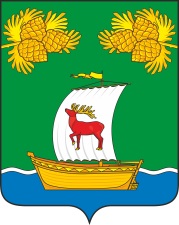 РОССИЙСКАЯ ФЕДЕРАЦИЯИРКУТСКАЯ ОБЛАСТЬАДМИНИСТРАЦИЯЖИГАЛОВСКОГО МУНИЦИПАЛЬНОГО ОБРАЗОВАНИЯПОСТАНОВЛЕНИЕРОССИЙСКАЯ ФЕДЕРАЦИЯИРКУТСКАЯ ОБЛАСТЬАДМИНИСТРАЦИЯЖИГАЛОВСКОГО МУНИЦИПАЛЬНОГО ОБРАЗОВАНИЯПОСТАНОВЛЕНИЕ«22»  декабря 2021 г. № 110рп. Жигалово